Exemples observés dans les bibliothèques du territoire ciblé par la recherche-actionConservation et mise en valeur de documents et fonds patrimoniaux Album Flickr préparé par les archivistes pour le Mois national de l’histoire autochtone (BAnQ).Préservations de fonds d’archives comme celle du mouvement du club 4H du Québec, fondé le 4 août 1942 par Jules-Aimé Breton et J. D. Brulé de l’Association forestière québécoise qui avait pour but de développer l’intérêt des jeunes ainsi que leurs compétences en ce qui a trait à la nature et à l’environnement (BAnQ).Sélections de photos de 1940 à 1979 sur le recyclage, le réemploi et la réparation (BAnQ)Photos de Jardin en bacs sur un toit de Montréal, dans les années 1920. Ça ne date pas d’hier qu’on cultive sur les toits à Montréal! (BAnQ)Proposition d’exploration de cartes anciennes avec des experts cartothécaires, exemple une carte de Samuel de Champlain, datée de 1612 (BAnQ)Journée verte - une fête de quartier à BAnQ Rosemont (15 sept. 2019) - Plongez-vous dans l’univers de la botanique et de la flore québécoise grâce à une foule d’activités pour toute la famille! Expérimentez les différentes étapes de la création d’un herbier artisanal : identification des plantes, confection du carnet, reliure et impression en relief sur une véritable presse typographique! Découvrez votre patrimoine documentaire et botanique grâce à des affiches, des cartes postales, des livres, des estampes et des cartes géographiques en compagnie de bibliothécaires spécialistes. Coloriez de magnifiques illustrations tirées des collections patrimoniales et apprenez-en plus sur l’agriculture urbaine avec les Fermes Lufa. Sur le site de MaBrasserie, coopérative brassicole, juste en face de BAnQ Rosemont–La Petite-Patrie, assistez au brassage d’une bière à partir de houblon fraîchement récolté!Flore québécoise en images et illustrations tirées de l’ouvrage scientifique Canadian Wild de 1868 Flowers (BAnQ, Collection nationale)Sélection d’estampes de végétaux pour célébrer 2020, l’année internationale de la santé des végétaux (BAnQ)Objets faits à Montréal, inspirés d'illustrations de végétaux du 19e siècle tirées des collections patrimoniales (Boutique de BAnQ!Conférences, ateliers, production d’émissions à caractère historique ou archéologiqueConférence ''Les usages des fibres végétales dans les traditions autochtones'' par Martin Lominy de Technologies autochtones ; Fabrication d’une poupée végétale (Bibliothèques du Sud-Ouest)Ateliers Archéo-Biblio pour les 8 ans+ présenté par Archéo-Québec (Bibliothèques Rosemont-Petite-Patrie, Bibliothèque Saint-Charles) : "Se nourrir" ; "se soigner (Soins hygiéniques, soins du corps et soins de l’âme : les manières de se soigner aux temps des Premières Nations, des Français et des Britanniques.Dans le cadre du mois de l'archéologie, kiosque d’un animateur-archéologue pour faire découvrir aux petits et aux grands des artefacts québécois issus du régime français, des différentes nations autochtones et de la préhistoire (bibliothèque du Plateau-Mont-Royal)Activités organisées avec Mémoire du Mile End et la Société d’histoire du Plateau Mont-Royal (Ex Des ptits chars au métro, les déplacements sur le Plateau (Bibliothèques du Plateau)Atelier d’histoire de Mercier-Hochelaga-Maisonneuve : Hochelaga, du train au lien vert (Bibliothèque Maisonneuve)Histoire et mémoire des gens de mon quartier. Venez découvrir le livre réalisé par le groupe Carrefour Alpha Pointe-Saint-Charles ; Une brève histoire des frères Shaka, les pionniers du Breakdance qui ont résidé à Pointe-Saint-Charles (Bibliothèque Saint-Charles)Série Figures marquantes de notre histoire (BAnQ – Fondation Lionel Groulx et MAtv)Capsule vidéo : “ça ne date pas d'hier" : la fascinante histoire de la rivière Saint-Charles! (BAnQ- ICI Québec, 16-05-2019)Contribution aux communs de la connaissanceAteliers contributifs à Wikipédia et autres communs (BAnQ, Bibliothèque du Plateau…)Plateforme collaborative de description des archivesLe Chronoscope, plateforme collaborative qui permet d’enrichir les connaissances liées aux archives : Ex les parcs bien aimés des Québécois (BAnQ)Exemples autres bibliothèques (Québec et international)La bibliothèque de Pikes Peak library district (Colorado) « a été pionnière pour reconnecter les habitants aux aptitudes des générations passées : jardinage, apiculture, mise en conserve, aménagements paysagers permettant un faible entretien et arrosage et autres mises en œuvre de compétences qui contribuent à faire redécouvrir les sources de nourriture et le territoire autour de chez soi ». (Smith-Aldrich, Résilience, 2018)Enseigner les compétences de vie ancestrales, telles que "comment cuisiner, coudre, tricoter, réparer des choses, faire pousser de la nourriture, améliorer le sol et vivre de façon frugale". Ce type d’ateliers est en forte demande dans les bibliothèques mondialement. Plusieurs bibliothèques offrent différents types de cuisine ou foodlab pour aider les gens à réapprendre à cuisiner.La série Global Neighbors de la bibliothèque publique Gail Borden (Illinois) aide ses membres à découvrir la culture et les contributions des personnes qui vivent dans sa communauté. Objectif est de favoriser la compréhension mutuelle afin d'aider à construire une communauté plus forte grâce à une prise de conscience sociale, civique et mondiale. Mise en vedette des intervenants locaux du pays choisi ainsi que de la nourriture traditionnelle, de la musique, des films et d'autres activités. https://programminglibrarian.org/programs/global-neighbors-series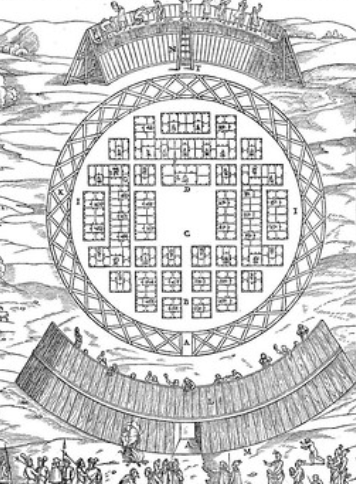      5. Gardiennes du patrimoine culturelIl s’agit bien sûr d’une des grandes forces des bibliothèques, souvent dépositaires mais aussi parfois créatrices de documents et données de tous types, y compris des cartes et données sur le territoire, qui permettent de conserver et de mettre en valeur la mémoire de l’histoire de la communauté. Cette communauté peut aussi être la communauté biotique, une avenue à développer. Ces dernières années, à l’instar des galeries, musées et archives, les bibliothèques encouragent de plus en plus souvent la contribution aux communs de la connaissance Wikipédia, Wikidata, Wikisource etc.